Úspech „poetickej“ Kláry Daškovej na „Poetickom Púchove“Mesto Púchov v spolupráci s CVČ Včielka vyhlásili 1.ročník súťaže s názvom „Poetický Púchov“. Do 28. 2. 2014 mali možnosť zasielať svoje príspevky do tejto súťaže poeti z celého Slovenska. Súťažili v  4 kategóriách: žiaci ZŠ 3. – 5. ročník     žiaci ZŠ 6. – 9. ročníkštudenti SŠdospelí Zapojilo sa viac ako 214 jednotlivcov, zaslaných a porotou prečítaných bolo 532 príspevkov. Prispievatelia boli z 59 miest na Slovensku a 1. kolektívna práca detí 2. ročníka ZŠ z Užhorodu na Ukrajine. Našu školu reprezentovala študentka 2.A triedy Klára Dašková, ktorá vo svojej kategórii získala 2. miesto.Svoje literárne schopnosti využila aj v ďalšej literárnej súťaži, ktorú vyhlásilo Gymnázium J.Pivečky v Slavičíne. Súťaž, ktorá má medzinárodný charakter,  je určená pre študentov Zlínskeho a Trenčianskeho kraja a v tomto roku jej motto znelo: „Vnímame prítomnosť, aby sme ovplyvnili budúcnosť.“ Výsledky ešte nie sú známe.Klára je nielen autorka, ale aj výborná recitátorka. I keď na regionálnom kole súťaže „Hviezdoslavov Kubín“ sa v tomto roku neumiestnila,  podarilo sa jej to na celoslovenskom kole súťaže „A slovo bolo u Boha“- aj tu skončila na 2.mieste.Kláre srdečne blahoželáme a želáme jej ešte veľa tvorivých i recitačných úspechov.A.Chládecká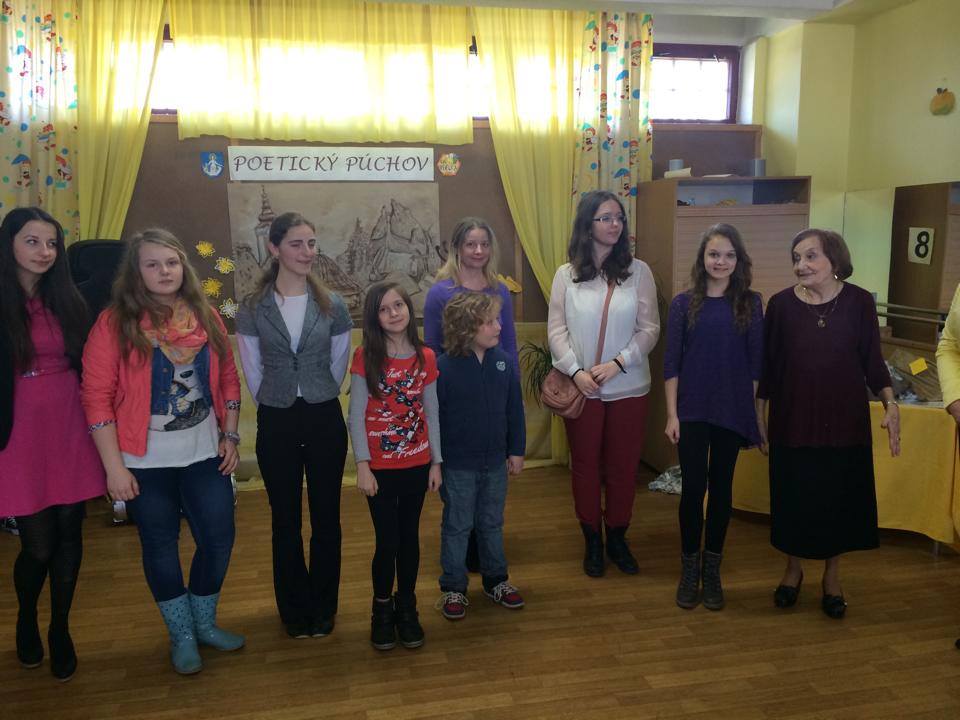 